РАБОЧАЯ ПРОГРАММА ДИСЦИПЛИНЫБ1.В.ОД.7 «Основы теории управления экономическими системами»Направление подготовки38.06.01 «Экономика»Профиль подготовки08.00.05 «Экономика и управление народным хозяйством»Квалификация выпускникаИсследователь. Преподаватель-исследовательФорма обученияОчнаяМосква 2016Протокол заседания кафедры от «___» ________ 20 ___ г. № ___СОГЛАСОВАНО:Цели освоения дисциплиныДисциплина «Основы теории управления экономическими системами» имеет своей целью формировать у обучающихся профессиональные (ПК-1) компетенции в соответствии с требованиями ФГОС ВО по направлению подготовки 38.06.01 «Экономика» (уровень подготовки кадров высшей квалификации) с учетом специфики профиля подготовки – 08.00.05 «Экономика и управление народным хозяйством».Место дисциплины в структуре основной профессиональной образовательной программыДисциплина «Основы теории управления экономическими системами» относится к вариативной части блока «Дисциплины (модули)» учебного плана направления подготовки аспирантов 38.06.01 «Экономика». Общая трудоемкость дисциплины составляет 3 зачетные единицы (108 акад. часов).Для освоения дисциплины «Основы теории управления экономическими системами» обучающиеся должны обладать знаниями, умениями и навыками, полученными в результате формирования и развития компетенций в следующих дисциплинах и практиках:УК-1 (способность к критическому анализу и оценке современных научных достижений, генерированию новых идей при решении исследовательских и практических задач, в том числе в междисциплинарных областях):- научно-производственная практика (3 семестр).УК-2 (способность проектировать и осуществлять комплексные исследования, в том числе междисциплинарные, на основе целостного системного научного мировоззрения с использованием знаний в области истории и философии науки):- история и философия науки (3 семестр);- управление производством на предприятии отрасли (4 семестр).УК-3 (готовность участвовать в работе российских и международных исследовательских коллективов по решению научных и научно-образовательных задач):- организация научных исследований (1 семестр);- анализ и диагностика финансово-хозяйственной деятельности предприятия (4 семестр);- инновации и инвестиции (4 семестр).УК-4 (готовность использовать современные методы и технологии научной коммуникации на государственном и иностранном языках):-иностранный язык (2 семестр).УК-5 (способность следовать этическим нормам в профессиональной деятельности):- психология и педагогика высшей школы (4 семестр);- педагогическая практика (4 семестр).УК-6 (способность планировать и решать задачи собственного профессионального и личностного развития):- история и философия науки (3 семестры);- педагогическая практика (4 семестр).ОПК-1 (способность самостоятельно осуществлять научно-исследовательскую деятельность в соответствующей профессиональной области с использованием современных методов исследования и информационно-коммуникационных технологий):- управление производством на предприятии отрасли (4 семестр);- инновации и инвестиции (4 семестр).ОПК-2 (готовность организовать работу исследовательского коллектива в научной отрасли, соответствующей направлению подготовки):- научно-производственная практика (3 семестр);- анализ и диагностика финансово-хозяйственной деятельности предприятия (4 семестр).ОПК-3 (готовность к преподавательской деятельности по образовательным программам высшего образования):- психология и педагогика высшей школы (4 семестр);- педагогическая практика (4 семестр).Планируемые результаты обучения по дисциплине, соотнесенные с планируемыми результатами освоения программы высшей квалификации (компетенциями выпускников)Содержание дисциплиныОбщая трудоемкость дисциплины составляет 3 зачетные единицы (108 ак. часов).4.1. Распределение объема дисциплины по разделам (темам), семестрам, видам учебной работы и формам контроля.4.2. Наименование и содержание разделов дисциплины4.3. Лабораторные работы (ЛБ)Учебным планом не предусмотрены.4.4. Практические занятия (ПР)Учебно-методическое обеспечение для самостоятельной работы обучающихся по дисциплинеВиды самостоятельной работы обучающегося, порядок и сроки ее выполнения:подготовка к лекциям и практическим занятиям с использованием конспекта лекций, материалов практических занятий и приведенных ниже (п 8.1 и 8.2) источников (в соответствии с расписанием занятий);оформление отчетов по выполненным практическим заданиям и теоретическая подготовка к их сдаче (в соответствии с расписанием занятий).Перечень вопросов для проведения текущего контроля и промежуточной аттестации – в соответствии с тематикой дисциплины.Фонд оценочных средств для проведения текущего контроля успеваемости и промежуточной аттестации обучающихся по дисциплине6.1. Перечень компетенций, на освоение которых направлено изучение дисциплины «Основы теории управления экономическими системами», с указанием этапов их формирования в процессе освоения образовательной программы, представлен в п.3 настоящей рабочей программы.6.2. Описание показателей и критериев оценивания компетенций на различных этапах их формирования, описание шкал оценивая6.2.1. Показатели и критерии оценивания компетенций, используемые шкалы оценивания6.2.2. Описание шкал оценивания степени сформированности элементов компетенцийШкала 1. Оценка сформированности отдельных элементов компетенцийШкала 2. Комплексная оценка сформированности знаний, умений и владений6.3. Типовые контрольные задания или иные материалы, необходимые для оценки знаний, умений, навыков и (или) опыта деятельности, характеризующих этапы формирования компетенций в процессе освоения образовательной программы.Типовые вопросы и задания для текущего контроля (оценка сформированности элементов (знаний, умений) компетенции ПК-1 в рамках текущего контроля по дисциплине) по разделам дисциплиныПримеры вопросов по теме 1:является ли система управления организацией материальным объектом?назовите ключевые факторы, влияющие на эффективность системы управления организацией.Примеры вопросов по теме 4:охарактеризуйте традиционную экономическую систему. В каких государствах применяется эта система?какие существуют национальные модели в рамках экономических систем?Пример практического задания по теме 3:Задание: 1. разработать конкретную программу применения принципов и методов управления – экономических, административных и социально-психологических в процессе управления производственной бригадой (коллективом) на участке цеха.2. Оформить свою программу в виде списка или «дерева целей».По результатам выполнения задания проанализировать сравнительную эффективность трех основных групп методов управления и сделать выводы.Перечень вопросов для подготовки к экзамену (оценка сформированности компетенции ПК-1 в рамках промежуточной аттестации по дисциплине).1. Понятие «социальная система». Основные свойства социальных систем. Социальное управление и его специфика.2. Системный подход как методология современного научного исследования сложных объектов и процессов. Принципы системного подхода. 3. Ситуационный подход и ситуационная теория. Ситуационное управление и модель организации как открытой системы. 4. Процессы хаоса, необратимости, неустойчивости в организации с позиций синергетического подхода. Точки бифуркаций в процессе развития системы. 5. Информационный подход в управлении: методология и практика. Информация, система, обратная связь как ключевые понятия управления.6. Понятие закона управления. Основные законы управления. Закон синергии. 7. Понятие принципа управления. Основные принципы управления. Принцип иерархии управления и иерархии связей. 8. Закон самосохранения и условия выживаемости системы (организации). Принцип экономии энтропии. Принцип наименьшего действия. 9. Устойчивость динамических систем. Принцип Ле Шателье. Понятие внутреннего регулятора и его значение для противодействия внешним возмущениям.10. Сложная система и ее особенности. Управляемость сложных систем. Закон усиления регулирования и управления. Управление как антиэнтропийный процесс. 11. Управляемость и устойчивость систем управления Принципы централизации и децентрализации управления. 12. Регулирование как функция сохранения устойчивости и равновесия с внешней средой. Понятие регулятора. Основные типы регуляторов. 13. Принцип обратной связи в управлении. Виды и типы обратной связи.14. Основные положения концепции организации как «открытой системы». Взаимодействие открытой системы с неопределенной внешней средой. Способность открытой организации к саморегулированию и самоорганизации. 15. Организация как сложная динамическая нелинейная система. Неустойчивость стационарного состояния сложной системы. Значение (роль) малых воздействий на систему. Необходимость сочетания иерархического управления и самоуправления.Методические материалы, определяющие процедуры оценивания знаний, умений, навыков и(или) опыта деятельности, характеризующих этапы формирования компетенций.Процедуры и средства оценивания элементов компетенций по дисциплине «Основы теории управления экономическими системами»7. Методические указания для обучающихся по освоению дисциплиныДисциплина «Основы теории управления экономическими системами» предусматривает лекции и практические занятия. Успешное изучение дисциплины требует посещения лекций, активной работы на практических занятиях, выполнения учебных заданий преподавателя, ознакомления с основной и дополнительной литературой. В ходе лекций преподаватель излагает и разъясняет основные, наиболее сложные понятия темы, а также связанные с ней теоретические и практические проблемы, дает рекомендации на практическое занятие и указания на самостоятельную работу. При подготовке к лекционным занятиям аспирантам необходимо:перед очередной лекцией необходимо просмотреть конспект материала предыдущей лекции. При затруднениях в восприятии материала следует обратиться к основным литературным источникам. Если разобраться в материале опять не удалось, то обратитесь к лектору (по графику его консультаций) или к преподавателю на практических занятиях. Практические занятия завершают изучение наиболее важных тем учебной дисциплины. Они служат для закрепления изученного материала, развития умений и навыков подготовки докладов, сообщений, приобретения опыта устных публичных выступлений, ведения дискуссии, аргументации и защиты выдвигаемых положений, а также для контроля преподавателем степени подготовленности аспирантов по изучаемой дисциплине.При подготовке к практическому занятию аспиранты имеют возможность воспользоваться консультациями преподавателя. При подготовке к практическим занятиям аспирантам необходимо:приносить с собой рекомендованную преподавателем литературу к конкретному занятию; до очередного практического занятия по рекомендованным литературным источникам проработать теоретический материал, соответствующей темы занятия;в начале занятий задать преподавателю вопросы по материалу, вызвавшему затруднения в его понимании и освоении при решении задач, заданных для самостоятельного решения;в ходе семинара давать конкретные, четкие ответы по существу вопросов; на занятии доводить каждую задачу до окончательного решения, демонстрировать понимание проведенных расчетов (анализов, ситуаций), в случае затруднений обращаться к преподавателю.Аспирантам, пропустившим занятия (независимо от причин), не имеющие письменного решения задач или не подготовившиеся к данному практическому занятию, рекомендуется не позже чем в 2-недельный срок явиться на консультацию к преподавателю и отчитаться по теме, изучавшейся на занятии. Аспиранты, не отчитавшиеся по каждой не проработанной ими на занятиях теме к началу экзаменационной сессии не допускаются к экзамену.Ресурсное обеспечение дисциплины8.1. Основная и дополнительная учебная литература, необходимая для освоения дисциплиныа) основная литература:1. Прикладной системный анализ: учеб. пособие для вузов / Ф.П. Тарасенко. — М.: Кнорус, 2014. — 219 с. (библиотека МГУПИ).2. Теория организации: учебник для вузов / Б.З. Мильнер. — М.: ИНФРА-М, 2013. — 809 с. (шифр в библиотеке МИРЭА: 338 М60).3. Сухарев О.С. Экономико-математические модели и методы обоснования хозяйственных решений: монография. [Электронный ресурс]. – М.: Издательство РТА, 2013. – 184 с. — Режим доступа: https://e.lanbook.com/book/74183#book_name — Загл. с экрана.б) дополнительная литература:Иерархический кластер-анализ и соответствия: Пер. с фр. / М. Жамбю. — М.: Финансы и статистика, 1988. — 342 с. (шифр в библиотеке МИРЭА: 51 Ж26).Становление и сущность системного подхода / И.В. Блауберг, Э.Г. Юдин. — М.: Наука, 1973. — 270 с. (библиотека МГУПИ).Колпакиди Н.Н., Колтынюк Б.А. Основы теории управления экономическими системами. [Электронный ресурс]. – СПб.: Институт электронного обучения Санкт-Петербургского академического университета, 2011. – 139 с. — Режим доступа: https://e.lanbook.com/book/63970#book_name — Загл. с экрана.Столяренко Л.Т. Методические рекомендации по подготовке к кандидатскому экзамену по теории управления экономическими системами: Для аспирантов 1 курса по спец. 08.00.05 "Экономика и управление народным хозяйством" / Л. Т. Столяренко. — М.: МИРЭА, 2014. — 19 с. (шифр в библиотеке МИРЭА: №1301).Системный анализ и целевое управление: Пер. с англ. / Д.И. Клиланд, В.Р. Кинг. — М.: Сов. радио, 1974. — 279 с. (шифр в библиотеке МИРЭА: 658 К49).Системные знания: концепция, методология, практика / О.С. Разумов, В.А. Благодатских. [Электронный ресурс]. — М.: Финансы и статистика, 2006. — 400 с. — Режим доступа: https://e.lanbook.com/book/5315#book_name — Загл. с экрана.8.2. Ресурсы информационно-телекоммуникационной сети Интернет, необходимые для освоения дисциплины1. http://e.lanbook.com/ - издательство «Лань» электронно-библиотечная система.2. http://pravo.gov.ru – официальный интернет-портал правовой информации.3. http://ecsocman.edu.ru – интернет-портал «Экономика, социология, менеджмент».4. http://minfin.ru - официальный сайт Министерства финансов Российской Федерации.5. http://mineconom.ru - официальный сайт Министерства экономического развития Российской Федерации.6. http://cbr.ru официальный сайт Банка России.7. http://nalog.ru - официальный сайт Федеральной налоговой службы России.8. http://roskazna.ru – официальный сайт Федерального Казначейства России.9. http://beafnd.org.ru – официальный сайт Бюро экономического анализа России.10. http://inecon.ru – официальный сайт Института экономики Российской академии наук.11. http://rbc.ru – официальный сайт Российского бизнес-консалтинга.12. http://worldbank.org – официальный сайт Всемирного Банка.8.3. Информационные технологии, используемые при осуществлении образовательного процесса по дисциплине, включая перечень программного обеспечения и информационных справочных системMicrosoft Office (Сублицензионный договор № 31603621051 от 27 мая 2016 года).Аспирантам рекомендуется пользоваться справочными системами «КонсультантПлюс» (правовые ресурсы, обзор изменений законодательства, актуальная справочная информация) и «Гарант» (правовые ресурсы, экспертные обзоры и оценки; правовой консалтинг) для ознакомления с последними редакциями соответствующих актов, со всеми изменениями и дополнениями.8.4. Материально-техническая база, необходимая для осуществления образовательного процесса по дисциплинеУчебная аудитория кафедры менеджмента (А-427).Аудитория для самостоятельной работы студентов Института ИНТЕГУ.Читальный зал гуманитарной литературы НТБ МИРЭА.Компьютеры с доступом в сеть Интернет.Рабочая программа дисциплины составлена в соответствии с требованиями ФГОС ВО по направлению подготовки 38.06.01 «Экономика» с профилем подготовки 08.00.05 «Экономика и управление народным хозяйством».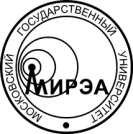 МИНОБРНАУКИ РОССИИФедеральное государственное бюджетное образовательное учреждение высшего образования«Московский технологический университет»МИРЭАУТВЕРЖДАЮПервый проректор
____________________В.Л. Панков«____» ______________ 2016 г.Рабочая программа дисциплины рассмотрена и принятаРабочая программа дисциплины рассмотрена и принятана заседании кафедрыменеджмента(название кафедры)Директор ИнститутаА.К. Большаков(подпись)(И.О. Фамилия)Заведующий аспирантуройВ.С. Томашевская(подпись)(И.О. Фамилия)Формируемые компетенции(код и название компетенции,уровень освоения – при наличиив карте компетенции)Планируемые результаты обучения
по дисциплине, характеризующие
этапы формирования компетенцийПК-1 (умение использовать теории и методы экономической науки для анализа современных социально-экономических проблем, а также владение способностью разрабатывать варианты управленческих решений и обосновывать их выбор на основе критериев социально-экономической эффективности)Уметь проводить анализ современных социально-экономических проблем на основе методов экономической науки, а также разрабатывать варианты управленческих решений и обосновывать их выбор на основе критериев социально-экономической эффективности№ разделаСеместрНеделя семестраОбъем (в акад. час.)Объем (в акад. час.)Объем (в акад. час.)Объем (в акад. час.)Объем (в акад. час.)Объем (в акад. час.)Объем (в акад. час.)Формы текущего контроля успеваемости(по неделям семестра)Формы промежуточной аттестации(по семестрам)№ разделаСеместрНеделя семестраВсегоКонтактная работа(по видам учебных занятий)Контактная работа(по видам учебных занятий)Контактная работа(по видам учебных занятий)Контактная работа(по видам учебных занятий)СРКонтрольФормы текущего контроля успеваемости(по неделям семестра)Формы промежуточной аттестации(по семестрам)№ разделаСеместрНеделя семестраВсегоВсегоЛКПРСРподрук.СРКонтрольФормы текущего контроля успеваемости(по неделям семестра)Формы промежуточной аттестации(по семестрам)518422-4Письменный опрос; тестирование; устное собеседование528422-4Устное собеседование; тестирование; выполнение практического задания53-410642-4Устное собеседование; тестирование; выполнение практического задания5510624-4Устное собеседование; тестирование; выполнение практического задания5612844-4Устное собеседование; тестирование; выполнение практического задания57-810422-6Устное собеседование; тестирование; выполнение практического задания59-1014844-6Письменный опрос; тестирование; устное собеседованиеПо материаламкурсаПо материаламкурсаПо материаламкурса3636ЭкзаменИтого:Итого:Итого:1084020203236НомерразделаНаименование разделаСодержание раздела1Предмет, сущность и содержание теории управленияСущность и функции управления. Наука управления, ее методы познания. Принципы управления экономическими системами, формы и методы их реализации. Эволюция теорий управления, современные теории управления. Управление и менеджмент. Этапы развития теории и практики менеджмента. Современные теории организации. Принципы управления. Научные подходы и виды управления экономическими системами (традиционный или проблемно-ориентированный, процессный, системный, ситуационный, синергетический). Понятие системы управления.2Объекты и субъекты управленияЭкономические системы как объект управления. Понятие, структура и классификация экономических систем по различным признакам (масштаб, сфера действия, формы собственности). Жизненный цикл экономической системы (формирование, развитие, дезинтеграция/распад) и прогнозирование развития экономических систем. Фазы развития экономической системы как объекты управления. Субъекты управления экономическими системами. Государство и корпорации. Транснациональные и региональные субъекты управления. Менеджеры как субъекты управления.3Функции управленияФункции управления: сущность и объективные предпосылки их развития. Место и роль функций в управленческом процессе. Классификация функций управления. Анализ как функция управления. Анализ организации и внешней среды ее деятельности. Планирование и прогнозирование в системе управления. Виды и системы планирования (нормативное и индикативное; программно-целевое и стратегическое; долгосрочное, среднесрочное и краткосрочное планирование). Подходы к прогнозированию и виды прогнозов. Организация и координация как функции управления. Содержание и принципы организации управления. Мотивация и стимулирование как функции управления. Природа, содержание и структура мотивации. Модели мотивационного управления. Мотивационное управление и результативность труда. Коммуникация как функция управления. Понятие коммуникации, ее основные характеристики. Значение коммуникации в постиндустриальном обществе. Контроль как функция управления. Сущность и виды контроля. Бенчмаркинг и современные тенденции развития контроля.4Организация управленияОрганизационно-правовые формы различных коммерческих и некоммерческих организаций (в том числе виртуальных), их объединений (ассоциации, союзы, финансово-промышленные группы, сети и др.) Стадии жизненного цикла организаций. Новые формы функционирования и развития' организаций как объектов управления. Теория и практика управления интеграционными образованиями. Управление в государственной организации и в коммерческой фирме: общее и особенное.5Методы управленияОсновные методы управления, их классификация. Взаимосвязь функций управления, процессов принятия и осуществления управленческих решений. Методы выполнения функций управления. Методы и этапы процесса принятия и осуществления управленческого решения. Методы решения слабо структурированных и сильно структурированных проблем. Построение дерева целей. Информационные системы поддержки принятия управленческих решений. Реализация решения. Контроль осуществления решения и получения ожидаемых результатов. Методы координации и формы регламентации управленческой деятельности.6Основные виды и технологии управления в организацияхУправление (руководство) организацией в целом. Культура организации и стиль руководства. Понятие, сущность и функции культуры организации, ее место в системе управления. Понятие и виды стиля руководства организацией. Роль лидерства и основные черты эффективного лидера. Управление изменениями и нововведениями. Концепция организационной подвижности. Теория и практика слияния и поглощения компаний. Реструктуризация: понятие, виды и возникающие проблемы. Организация мониторинга и контроль хода изменений. Сущность инновационного менеджмента, управленческие и технологические инновации. Принципы, методы и процесс организации нововведений.Управление риском. Понятие и критерии риска. Виды и факторы рисков. Анализ и оценка риска. Методы регулирования и оптимизации риска.Управление качеством. Понятие управления качеством. Принципы и виды управления качеством. Международные системы управления качеством.Управление человеческими ресурсами и кадровые технологии. Понятия человеческих ресурсов. Развитие человеческих ресурсов. Системы управления человеческими ресурсами организации. Обучение персонала. Управление человеческими ресурсами в концепции всеобщего управления качеством. Сущность, структура и специфика кадровых технологий. Содержание и основные функции оценки персонала. Отбор как кадровая технология. Управление карьерой персонала.Маркетинг и маркетинговые технологии в менеджменте. Сущность и функции маркетинга. Основные субъекты и виды маркетинга. Особенности некоммерческого маркетинга. Основные технологии маркетинга. Перспективы маркетинга в XXI веке. Мониторинг и технологии мониторинга в менеджменте. Сущность и функции мониторинга. Основные субъекты и виды мониторинга. Особенности мониторинга в государственном и муниципальном управлении. Основные технологии мониторинга.Информационные и коммуникационные технологии в менеджменте. Понятие и сущность информационных и коммуникационных технологий.7Современные тенденции развития экономических систем и управления экономическими системамиПонятие и характерные черты новой экономики («экономики знаний»). Изменение в содержании традиционных функций и форм управления. Понятие интеллектуального капитала и его роль в новой экономике. Управление формированием и развитием интеллектуального капитала; менеджмент знаний. Обучение как функция управления. Новые свойства информационного ресурса и роль информационных и коммуникационных технологий в производстве и управлении. Современные и перспективные формы и структуры организации управления (сетевые, виртуальные).№
п/пНомер раздела дисциплиныТематика практических занятийТрудоемкость(в акад. ч)1-3Принципы управления экономическими системами, формы и методы их реализации63,5,6Взаимосвязь функций управления, процессов принятия и осуществления управленческих решений64,7Основные виды и технологии управления на микро-, мезо- и макроуровне экономической системы8Всего:Всего:Всего:20Элементы компетенций (знания, умения, владения)Показатели оцениванияКритерииоцениванияСредстваоцениванияШкалыоцениванияУметь(ПК-1)Умение проводить анализ современных социально-экономических проблем на основе методов экономической науки, а также разрабатывать варианты управленческих решений и обосновывать их выбор на основе критериев социально-экономической эффективностиПравильность выполнения учебных заданий, аргументированность выводовТекущий контроль:выполнение устных/письменных заданий, тестированиеПромежуточная аттестация:экзаменШкала 1ОбозначенияОбозначенияФормулировка требований к степени сформированности компетенцииФормулировка требований к степени сформированности компетенцииФормулировка требований к степени сформированности компетенцииЦифр.ОценкаФормулировка требований к степени сформированности компетенцииФормулировка требований к степени сформированности компетенцииФормулировка требований к степени сформированности компетенцииЦифр.ОценкаЗнатьУметьВладеть1НеудовлетворительноОтсутствие знанийОтсутствие уменийОтсутствие навыков2НеудовлетворительноФрагментарные знанияЧастично освоенное умениеФрагментарное применение3УдовлетворительноОбщие, но не структурированные знанияВ целом успешное, но не систематически осуществляемое умениеВ целом успешное, но не систематическое применение4ХорошоСформированные, но содержащие отдельные пробелы знанияВ целом успешное, но содержащие отдельные пробелы умениеВ целом успешное, но содержащее отдельные пробелы применение навыков5ОтличноСформированные систематические знанияСформированное умениеУспешное и систематическое применение навыков Обозначения Обозначения Формулировка требований к степени сформированности компетенцииЦифр.ОценкаФормулировка требований к степени сформированности компетенции1НеудовлетворительноНе имеет необходимых представлений о проверяемом материале2Удовлетворительно илинеудовлетворительно(по усмотрению преподавателя)Знать на уровне ориентирования, представлений. Субъект учения знает основные признаки или термины изучаемого элемента содержания, их отнесенность к определенной науке, отрасли или объектам, узнает их в текстах, изображениях или схемах и знает, к каким источникам нужно обращаться для более детального его усвоения3УдовлетворительноЗнать и уметь на репродуктивном уровне. Субъект учения знает изученный элемент содержания репродуктивно: произвольно воспроизводит свои знания устно, письменно или в демонстрируемых действиях4ХорошоЗнать, уметь, владеть на аналитическом уровне. Зная на репродуктивном уровне, указывать на особенности и взаимосвязи изученных объектов, на их достоинства, ограничения, историю и перспективы развития и особенности для разных объектов усвоения5ОтличноЗнать, уметь, владеть на системном уровне. Субъект учения знает изученный элемент содержания системно, произвольно и доказательно воспроизводит свои знания устно, письменно или в демонстрируемых действиях, учитывая и указывая связи и зависимости между этим элементом и другими элементами содержания учебной дисциплины, его значимость в содержании учебной дисциплиныПроцедурапроведенияСредство оцениванияСредство оцениванияСредство оцениванияСредство оцениванияСредство оцениванияПроцедурапроведенияТекущий контрольТекущий контрольТекущий контрольТекущий контрольПромежуточный контрольПроцедурапроведенияВыполнение устныхзаданийВыполнение письменных заданийВыполнение практических заданийВыполнение тестовых заданийЭкзаменПродолжительность контроляПо усмотрению преподавателяПо усмотрению преподавателяПо усмотрению преподавателяПо усмотрению преподавателяВ соответствии с принятыми нормами времениФорма проведенияконтроляУстный опросПисьменный опросПисьменный опросПисьменный опросВ письменной формеВид проверочного заданияУстные вопросыПисьменные заданияПрактические заданияПисьменный опросЭкзаменационный билетФорма отчетаУстные ответыОтветы в письменной формеОтветы в письменной формеОтветы в письменной формеОтветы в письменной формеРаздаточный материалНетСправочная литератураСправочная литератураСправочная литератураСправочная литература